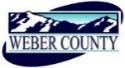 PUBLIC NOTICE is hereby given that the Board of Commissioners of Weber County, Utah will hold a regular commission meeting in the Commission Chambers of the Weber Center, 2380 Washington Boulevard, Ogden, Utah, commencing at 10:00 a.m. on Tuesday, the 28th day of May, 2019. The agenda for the meeting consists of the following:     Welcome – Commissioner JenkinsInvocation – Joe HadleyPledge of Allegiance – Kyle NylandThought of the Day – Commissioner HarveyPublic Comments (Please limit comments to 3 minutes)	Consent Items Request for approval to ratify warrants #1793-1795 and #439150-439364 in the amount of $2,331,129.08 dated May 14, 2019 and #1796-1812 and #439365-439573 in the amount of $2,232,978.08 dated May 21, 2019.Request for approval of warrants #1813-1819 and #439574-439868 in the amount of $617,123.35.Request for approval of purchase orders in the amount of $313,484.90.Request for approval of minutes for the meetings held on April 30, 2019 and May 7, 2019.Request for approval of new business licenses. Request from the Weber County Internal Audit Department for approval to surplus a book case. Request from the Weber County Recorder/Surveyor’s Office for approval to surplus a desk.Request from the Weber County Clerk/Auditor’s Office for approval to surplus four file cabinets. Request from the Weber County Roads Department for approval of four F-150 Trucks.Request from the Weber-Morgan Health Department (Emergency Services) for approval to surplus small shelving units and a Dell Latitude Laptop.Request from the Weber-Morgan Health Department (Environmental Health) for approval to surplus a 2004 Ford Crown Victoria.Request for approval of Retirement Agreements by and between Weber County and the following individuals: Brian ClevelandJennifer CostleyDelores TaylorRequest from the Weber County Tax Review Committee for approval to ratify a reduction in value for taxes for tax years 2017-2017 on Parcel#16-249-0001.Request from the Weber County Tax Review Committee for approval to deny the request to reduce value for Parcel# 11-222-0006.Request for approval to ratify approval of RAMP EZ Grant recommendations.Request for approval to ratify contracts by and between Weber County and the following for RAMP Grants: 	Amped Inc.				Concert SeriesBoys & Girls Club			Create @ the ClubHuntsville Town			Ice Rink TractorMountain Arts & Music		Arts & Music in HuntsvilleOFOAM				SnOFOAMOFOAM				2019 Music FestivalOgden First, Inc.			2019 SeasonOgden First, Inc. 			PlatformsOgden Natural History Museum	2019 Specimen AugmentationOgden Pioneer Days Foundation	Pioneer Days CelebrationOgden Pioneer Days Foundation	Trail to Pioneer Days- HorsesOgden Valley Balloon Festival		2019 Balloon and Art FestivalRoy City				Roger Phil Burnett Meadow Creek PondUSU-Botanical Gardens		Pathway AccessibilityUSU-Botanical Gardens		SecurityUtah Piano Team 			Festival	Wasatch Pony Club			Aera-VatorWeber State University		Austad Sound Upgrad	eWeber State University		Beyond SuffrageWeber State University		Outdoor Adventure CenterWeber State University		Science and Arts in the ParkWeber State University		String ProjectAction Items  Request for approval of the Weber County Opioid Cost Recovery Public Nuisance Resolution.	Presenters: Matt McCune and Bryan BaronRequest for approval of a Resolution of the County Commissioners of Weber County to appoint members to the Ogden Valley Recreation/Transmission Special Service District.	Presenter: Stacy SkeenRequest for approval of a contract by and between Weber County and the State of Utah for Bailiff Services at the District and Juvenile Courts.	Presenter Aaron PerryRequest for approval of a contract by and between Weber County and Alta Janitorial Services for cleaning services at the Weber County Roads Building. 	Presenter: Joe HadleyRequest for approval of a contract by and between Weber County and Custom Auto Refinishing and Sales for repairs on county cars when needed.Presenter: Kyle NylandRequest for approval of the following contracts by and between Weber County and the following for the 2019 Weber County Fair.	Brian Fredrickson - Bull Fight Announcer	Glen Giles – Horse Pull Announcer	Donald Nash Entertainment – Bubble Tower	Presenter: Ashton Wilson	 Request for approval of a contract by and between Weber County and Broken Heart Rodeo Company for production of the rodeo at the 2019 Weber County Fair.	Presenter: Duncan OlsenRequest for approval of a contract by and between Weber County and Karin Gittins for the 2019 Kids Act Up Musical Director.Presenter: Kassi BybeeRequest for approval of a contract by and between Weber County and Maurie Tarbox for the 2019 Ogden Musical Theater Season Artistic Director.Presenter: Kassi Bybee	Request for approval of a Resolution of the County Commissioners of Weber County approving the 2018 Municipal Wastewater Planning Program Annual Report. 	Presenter: Chad MeyerhofferRequest for approval of a first reading of Fee Ordinance Amendments relating to the Clerk/Auditor’s Office.Presenter: Ricky Hatch  Request for approval to ratify a contract by and between Weber County and Fluence Automation for equipment and software support for the Elections Department.Presenter: Ryan CowleyCommissioner Comments Request for a motion for a closed meeting to discuss pending or imminent litigation.   J.         AdjournCERTIFICATE OF POSTINGThe undersigned duly appointed Executive Coordinator in the County Commission Office does hereby certify that the about Notice and Agenda were posted as required by law this 24th day of May 2019.		                 ______________________________________________							      Shelly HalacyIn compliance with the Americans with Disabilities Act, persons needing auxiliary services for these meetings should call the Weber County Commission Office at 801-399-8405 at least 24 hours prior to the meeting. This meeting is streamed live. To see attached documents online click on highlighted words on the Weber County Home Page http://www.webercountyutah.gov/